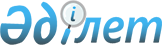 On approval of the Code of Ethics for Civil Servants
					
			
			
			Unofficial translation
		
					Order of the Minister of Labor and Social Protection of the Population of the Republic of Kazakhstan dated August 28, 2020, No. 342. Registered with the Ministry of Justice of the Republic of Kazakhstan on August 29, 2020, No. 21150
      Unofficial translation
      According to subparagraph 41-4) of Article 16 of the Labor Code of the Republic of Kazakhstan dated November 23, 2015, I HEREBY ORDER:
      1. To approve the attached Code of Ethics for Civil Servants.
      2. The Department of Labor and Social Partnership of the Ministry of Labor and Social Protection of the Population of the Republic of Kazakhstan, in accordance with the procedure established by law, shall ensure:
      1) state registration of this Order with the Ministry of Justice of the Republic of Kazakhstan;
      2) posting this Order on the official Internet resource of the Ministry of Labor and Social Protection of the Population of the Republic of Kazakhstan after its official publication;
      3) within ten working days after the state registration of this Order, submission to the Department of Legal Service of the Ministry of Labor and Social Protection of the Population of the Republic of Kazakhstan the information on the implementation of the measures provided for in subparagraphs 1) and 2) of this paragraph.
      3. Control over the implementation of this Order shall be entrusted to the First Vice-Minister of Labor and Social Protection of the Population of the Republic of Kazakhstan, Sarbassov A.A.
      4. This Order shall come into effect upon the expiration of ten calendar days after the day of its first official publication.  The Code of Ethics for Civil Servants  Chapter 1. General Provisions
      1. This Code of Ethics for Civil Servants (hereinafter referred to as the Code) has been developed in accordance with subparagraph 41-4) of Article 16 of the Labor Code of the Republic of Kazakhstan dated November 23, 2015.
      2. The Code is a set of general principles and norms of service ethics that civil servants of the Republic of Kazakhstan shall follow. 
      3. Knowledge and observance by civil servants of the provisions of the Code shall be one of the criteria for assessing the quality of their professional activities and labor discipline.
      4. The ethical norms and requirements contained in this Code shall be binding on all civil servants, which must be unswervingly observed by them.
      5. A civil servant, within three working days from the date of entering the civil service, shall become familiarized with the text of this Code in writing.
      6. The acknowledgment form shall be kept in the personal file of the civil servant, which shall be maintained directly by the personnel department of the organization. Chapter 2. Ethical principles of the civil servant
      7. A civil servant in the performance of his/her duties must comply with the following principles:
      1) impartiality;
      2) honesty and objectivity;
      3) decency;
      4) professional competence;
      5) impeccable behavior;
      6) loyalty;
      7) confidentiality of information. Chapter 3. Ethical requirements for civil servants
      8. When carrying out his/her activities, a civil servant shall comply with the requirements of the Constitution of the Republic of Kazakhstan dated August 30, 1995, the Labor Code of the Republic of Kazakhstan dated November 23, 2015, the laws of the Republics and Kazakhstan and other regulatory legal acts of the Republic of Kazakhstan, as well as the provisions of this Code.
      9. A civil servant shall:
      1) conscientiously fulfill their official duties, strictly observe labor discipline, rationally and efficiently use working hours;
      2) comply with high moral and ethical criteria, comply with the restrictions and prohibitions established by the laws of the Republic of Kazakhstan;
      3) improve their professional level and qualifications for the effective use of official duties;
      4) by their actions and behavior not to give rise to criticism from society, to prevent persecution for criticism, to use constructive criticism to eliminate shortcomings and improve their activities;
      5) be honest, fair, modest, observe generally accepted moral and ethical standards, show politeness and correctness in dealing with citizens and colleagues;
      6) ensure legality in the performance of official duties;
      7) ensure the transparency of decision-making affecting the rights and legitimate interests of individuals and legal entities;
      8) ensure the safety of state property, rationally, effectively, and only for official purposes to use the entrusted property of the organization, including vehicles;
      9) comply with business etiquette and rules of official conduct;
      10) resist manifestations of corruption; 
      11) suppress or take other measures to prevent violations of the norms of official ethics by other civil servants.
      10. A civil servant shall prevent:
      1) conflict situations that can damage the reputation or authority of a civil servant and the organization;
      2) the use of official position to influence the activities of state bodies, local executive bodies, organizations, officials, civil servants, and citizens in solving personal issues;
      3) committing misdemeanors and offenses for which disciplinary, administrative or criminal liability is provided for by law; 
      4) use of official position to resolve personal issues, prevent the facts of accepting gifts and services from individuals and legal entities in connection with the performance of official duties;
      5) use of official information for self-interested and other personal purposes;
      6) dissemination of information that does not correspond to reality, not to comment on and discuss, including the professional qualities of other civil servants, prevent expressions and statements defaming another civil servant, as well as critical remarks about him/her.
      11. A civil servant outside by off-duty shall:
      1) adhere to generally accepted moral and ethical standards, prevent cases of antisocial behavior;
      2) show modesty, do not emphasize or use their official position;
      3) prevent, on their part, violation of the requirements of the legislation, associated with encroachment on public morality, order, and safety, and not to involve other citizens in the commission of illegal, antisocial actions.
      12. The appearance of a civil servant in the performance of his/her official duties must comply with the generally accepted business style, which is distinguished by formality, restraint, and accuracy. Chapter 4. Ethical conflicts and their resolution
      13. In the event of a conflict situation, the civil servant shall report and discuss the problem of the conflict with the direct supervisor for taking appropriate measures.
      14. Violation of official ethics by civil servants shall entail disciplinary liability established by law.
      Compliance by civil servants with the provisions of this Code shall be taken into account when carrying out certification, promotion to higher positions.
					© 2012. «Institute of legislation and legal information of the Republic of Kazakhstan» of the Ministry of Justice of the Republic of Kazakhstan
				
      Minister of Labor and Social 
Protection of the Population of the 
Republic of Kazakhstan 

B. Nurymbetov 
Approved
 by Order of the 
Minister of Labor and Social 
Protection of the Population of the 
Republic of Kazakhstan 
dated August 28, 2020, No. 342